ГБОУ СОШ 2044 ДШО (Дмитровское ш., д. 165Е, корп. 13)Музыкальный досуг «Золотая осень»Музыкальный досуг «Золотая осень»Ведущий. Будто рыжая лисица, осень бродит по лесам.Где махнёт хвостом пушистым, золотыми стали листья.Наши детки их собрали и на праздник прибежали,Чтоб гостей всех удивить, чтобы вас повеселить.Дети входят в зал, становятся полукругом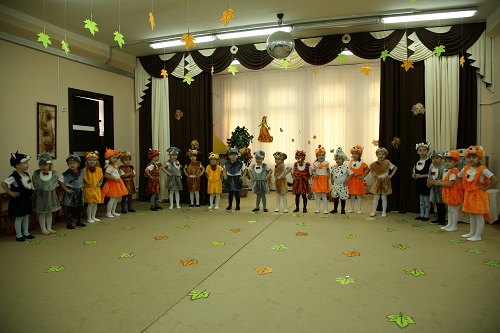 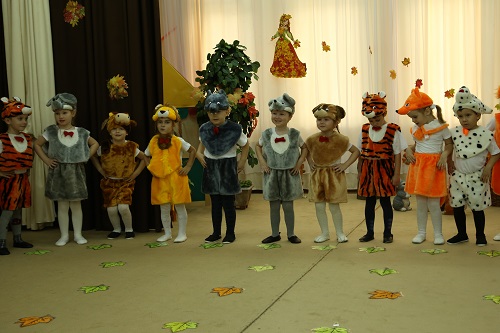 Вика М. Листья жёлтые в саду ветер подметает,Это только раз в году, осенью бывает!Артем П. Полюбуйтесь — маскарад!Лес меняет свой наряд, Снял зеленый, одел новый —Желтый, красный и бардовый!Диана Осень, осень за окошком, дождик сыплется горошком,Листья падают, шурша…  Как ты, Осень, хороша!Рома О. Листья, с веток облетая, кружат пёстрою гурьбой,Это осень золотая радует нас красотой!Аня М. Утром мы во двор идём – листья сыплются дождём,Под ногами шелестят, и летят… летят… летят…Ксюша Закружился надо мной дождь из листьев озорной.До чего же он хорош! Где такой ещё найдёшь –Без конца и без начала? Танцевать под ним я стала,Мы плясали, как друзья, - дождь из листиков и я.Руслан Дождик льет, старается, хоть его не просят.Солнце в тучах мается – значит это осень!Песня «Осень наступила».Осень, осень наступила, листья осыпаютсяСолнца нет и потемнело, дождик начинается.Припев: Кап-кап на дорожки, кап-кап на ладошки.	     Дождик землю поливай, с нами поиграй.Паучки, жучки и мошки прячутся, скрываются.И в далекую дорогу птички собираются.Припев: Кап-кап на дорожки, кап-кап на ладошки.	     Дождик землю поливай, с нами поиграй.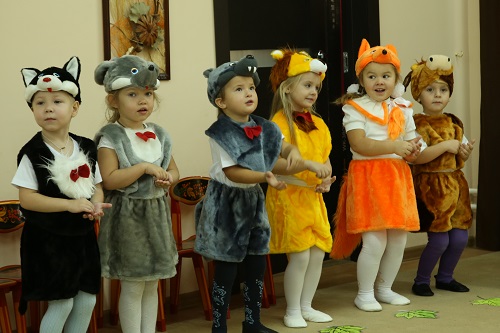 Ведущий: Праздник мы осенний продолжаем, и, конечно же, гостей встречаем,Будем петь, плясать и веселиться. Слышите, к нам кто-то в дверь стучится.Под музыку входит Медведь.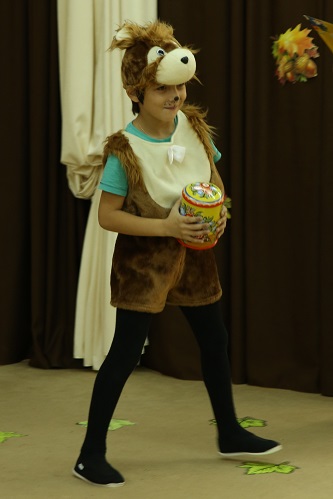 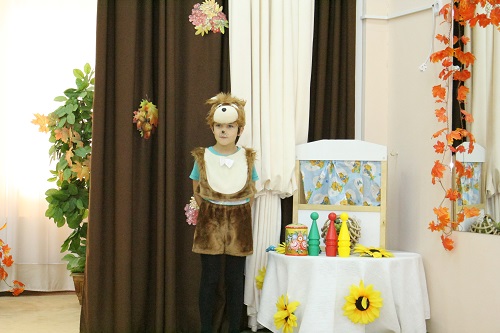 Медведь. Я пришел к вам, ребятишки, косолапый Бурый Мишка.Далека была дорога. Вам принес бочонок меда.Вы подарок принимайте и меня не забывайте.Буду с вами я играть, песни петь и танцевать. Под музыку бежит Белка.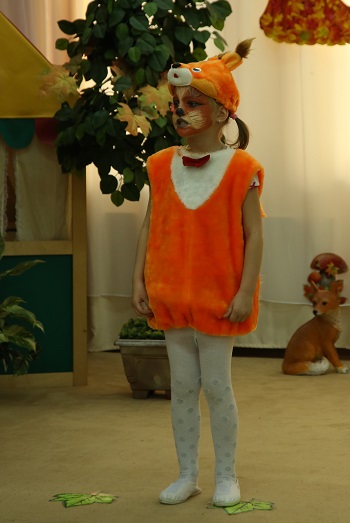 Белка. Мальчики и девочки, в гости прискакалаПопрыгунья-Белочка. Всё грибы искала.Знаю я в лесочке каждую тропиночку.Принесла грибочки я в своей корзиночке.Кто мне песенку споет, Тот грибочек и возьмет.Ведущий. Знаем песни обо всем. Про грибочки мы споем.Песня «Песенка грибочков», слова и музыка М.В. СидоровойУ лесной тропинки, где стоят осинки,Прямо возле кочки, выросли грибочки.Мы, грибочки славные и в лесу мы главные,Грибники сюда спешат, поклониться нам хотят.Мы стоим на травке, около канавки.Шляпки мы надели, весело запели.Здравствуйте зайчишки, серенькие мышки.Все сюда идите, с нами попляшите.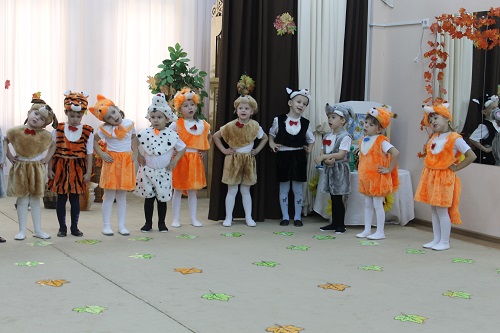 Белка. Хорошо вы песню пели, а теперь станцуем вместе.Вы к корзинке подходите, да скорей грибы берите.Мальчики исполняют «Танец грибов».  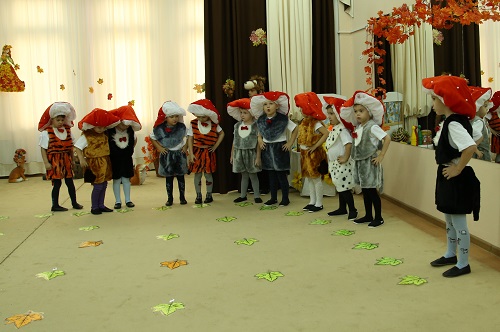 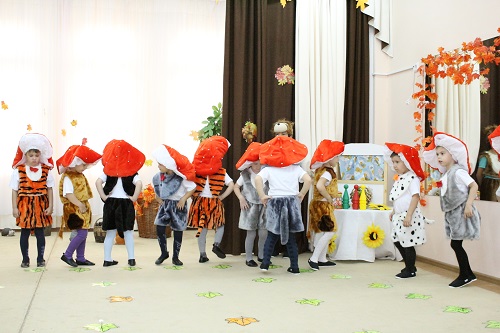 Под музыку бежит Заяц.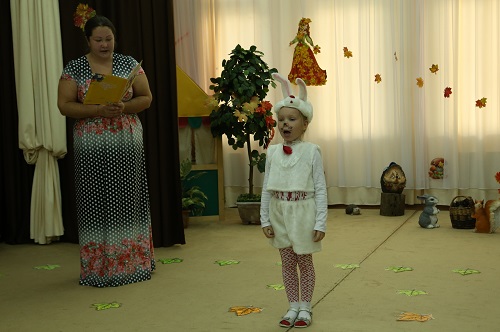 Заяц. Ой, беда, беда, беда! Спрячьте где-нибудь меня!Хвостик маленький дрожит, ведь за мной Лиса бежит!Ведущий. Мы Лису перехитрим и немножко удивим.С нами, Заинька, садись да матрешкой нарядись.Ведущий повязывает Зайцу платок. Заяц садится с краю. Под музыку бежит Лиса, пританцовывает, останавливается в центре.Лиса. Здравствуйте, мои родные, дорогие, золотыеИ девчонки, и мальчики! Не видали ль вы Зайчишку?Ведущий. Ты, Лисичка, не хитри, лучше прямо говори.Говори уж все, как есть. Ты ведь хочешь Зайца съесть?Лиса. Ошибаетесь, ребятки, просто я люблю загадки.Зайке загадать хотела. И его бы я не съела.Ведущий. Ты в лесу зверей всех краше. Отгадай загадку нашу.Ты хитра, умна, смотри. Где Зайчонок здесь, найди.Лиса бежит с противоположного от Зайца края.Лиса (бежит приговаривая). Это – мальчик, это – девочка, опять девочка, мальчик, ой, Белка. А это кто? Медведь. Я и не знала, что медведи и белки тоже в детский сад ходят. (Бежит дальше)Опять мальчик, девочка, мальчик…(Останавливается около Зайца) Ой, какая смешная матрешка. Платочек, а из него ушки торчат. Никогда такой странной матрешки не видала. (Обращается к ведущему) У вас, наверное, необычный детский сад? 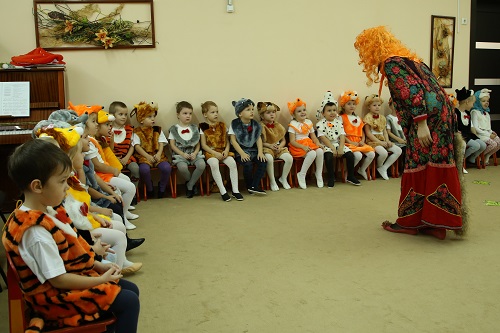 Ведущий. Конечно, необычный. К нам в гости приходят сказки, зверята. Вот и ты к нам пришла, Лисичка.Лиса (присматривается к матрешке).Ой! А ведь это не матрешка. Ну-ка, развяжем платочек. Лиса снимает платок с Зайца. Заяц встает, дрожит.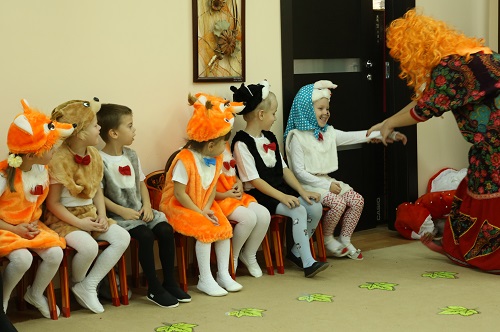 Лиса. Ну и удивили! Меня перехитрили!(Зайцу) Почему ты так дрожишь? Да не бойся ты, малыш.	    Я загадок много знаю и тебе их загадаю.(Всем) Слушайте и вы, ребятки, у меня для всех загадки.Что несём над головой,Если дождик проливной? (Зонтик)Кто напоит землю, травку и цветочки?Кто умоет чисто первые листочки? (Дождик)Ведущий. А теперь давайте посмотрим, кто самый ловкий.Проводится игра «Найди свой грибок».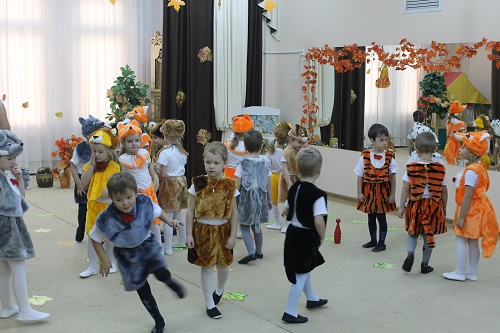 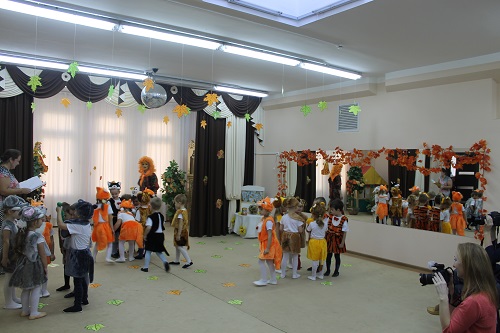 Лиса. Хоть он и не ёлка, тоже весь в иголках.Кто ответить сможет? Это – серый…(Ёжик)Слышу, листья зашуршали. Чьи-то ножки побежали.Ведущий. Очень рады мы гостям, ты садись, Лисичка к нам.Лиса садится. Под музыку бежит Ёжик с корзинкой, в которой лежат листья.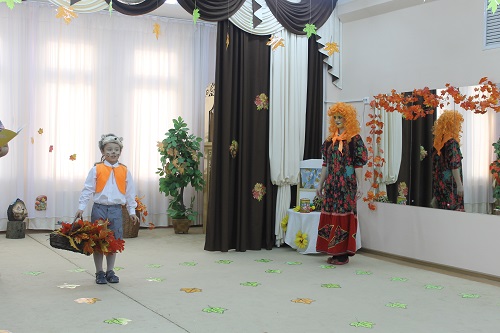 Ведущий. Это ты сюда бежал и листочками шуршал?Ёжик. Мне сказал сегодня Мишка, что пойдет он к ребятишкам.Но колючий серый Ёжик в гости к детям хочет тоже.Я для вас собрал в лесочке эти яркие листочки.Выбирайте, выбирайте, пляску дружно начинайте.Песня-танец с листьями «Ветер и листочки».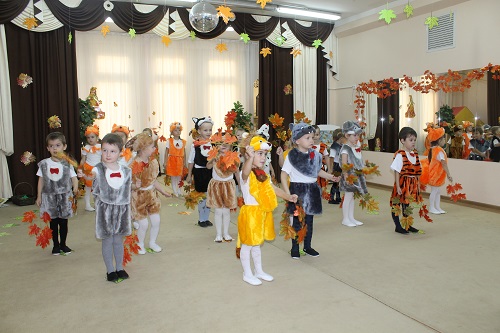 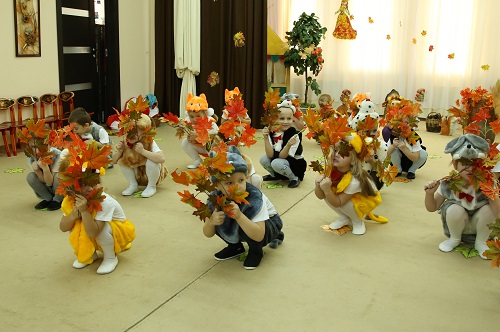 Входит почтальон.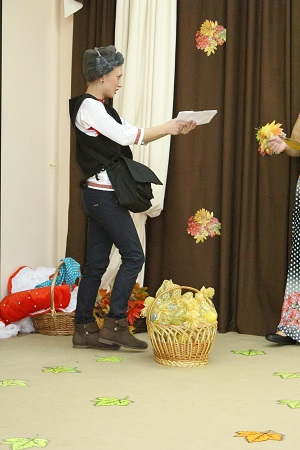 Почтальон.  Мне скажите, это садик? Здесь идёт осенний праздник?
Дети.  Да!
Почтальон. Вам посылка – убедитесь, в полученье распишитесь. (Отдает посылку воспитателю).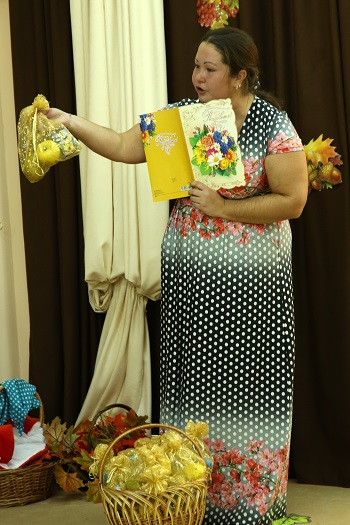 
Воспитатель: От кого же эта посылка? От Осени! Давайте посмотрим, что в ней лежит. Груши, яблоки – вот чем нас угощает осень. Давайте пойдем сейчас в группу и попробуем осеннее угощение.
Лиса. Славно мы повеселились, очень крепко подружились!Поплясали, поиграли, все вокруг друзьями стали!Нам пора уже прощаться, в путь обратный собираться!До свидания!Дети. До свидания!Воспитатель благодарит присутствующих в зале, и дети под музыку уходят из зала. Средняя группа29.10.2014Воспитатель: Алымова Е.А.Ветер, ветер, ветерок, поиграй со мной дружокТы листочки покачай, с ними вместе полетай!Ветер, ветер, ветерок, поиграй со мной дружокВверх листочки поднимай, вниз листочки опускай!Ветер, ветер, ветерок, поиграй со мной дружокСпрячусь за листочком я, поищи скорей меня!Ветер, ветер, ветерок, поиграй со мной дружокТы листочки покружи, спать на землю уложи!Дети с листочками в руках стоят в рассыпную по залу. Взмахивают руками вперед-назад.Качают листьями над головой.Движение 1 куплета.Руки с листочками поднимают вверх, потом опускают вниз.Движение 1 куплета.Присаживаются на корточки, прячут лица за листочками.Движение 1 куплета.Кружатся, руки с листочками вверху, затем присаживаются на корточки